Čočkové ragú se špagetami a parmazánemolej			40gcibule			50gmrkev			150gceler řapíkatý		300gčočka červená		600grajčata			400gkečup			120gtěstoviny špagety	1000gsýr parmazán		200gdále česnek, zeleninový vývar, sůl, bazalka, oreganoNa oleji osmažíme očištěnou nadrobno nakrájenou cibuli. Přidáme očištěnou a na kousky pokrájenou mrkev a řapíkatý celer. Vmícháme oloupaný a nadrobno nasekaný česnek, chvíli restujeme, pak zalijeme zeleninovým vývarem a dusíme doměkka. Poté vmícháme čočku, omytá a na kostičky nakrájená rajčata a kečup a ještě krátce povaříme, až směs zhoustne. Dochutíme solí, bazalkou a oregánem. Ragú podáváme s uvařenými špagetami posypané nastrouhaným parmazánem. 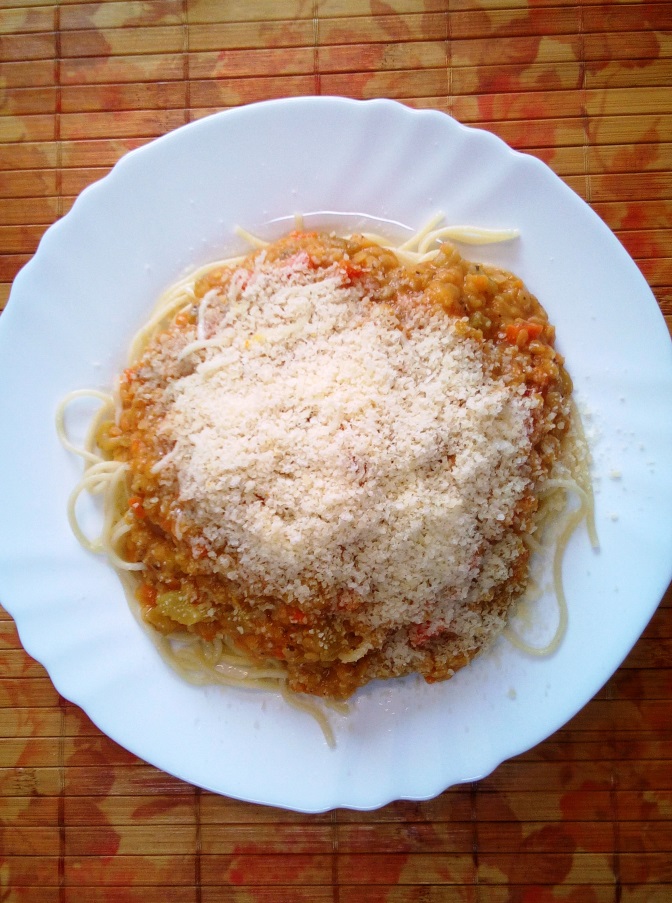 